ＦＣＨ275特３(1)－３　　　　　　　　　　　　　　　　　　　　　　　平成　　年　　月　　日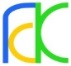 【基本研修（講義・演習）、知識獲得確認テスト、実地研修】全課程研修受講申込書（個人用）　　　　　　　　　　　　　　　　　　　　　　　　　　　　　　特定非営利活動法人　　　　　　　　　　　　　　　　　　　　　　　　　　　　　　フュージョンコムかながわ・県肢体不自由児協会◆ 氏名記入のご注意：この調書は「修了証」の発行等に使用されます。氏名・生年月日・住所は住民票に則っとり正確に記入して下さい。また、氏名の漢字については特に注意してください。例えば「斉藤」には「斉」・「斎」・「齋」があり、住民票と異なる文字での「修了証」では、県から申請時に受領してもらえません。充分ご注意願います。◆ 受講の期間中に、結婚等で名字が変わった方は必ず届出てください。研修生氏名住　所:〒住　所:〒住　所:〒住　所:〒住　所:〒住　所:〒住　所:〒住　所:〒住　所:〒住　所:〒研修生氏名ふりがな氏　名　　　　　　　　　　　　　　　　　　　　（　男　・　女　）ふりがな氏　名　　　　　　　　　　　　　　　　　　　　（　男　・　女　）ふりがな氏　名　　　　　　　　　　　　　　　　　　　　（　男　・　女　）ふりがな氏　名　　　　　　　　　　　　　　　　　　　　（　男　・　女　）ふりがな氏　名　　　　　　　　　　　　　　　　　　　　（　男　・　女　）ふりがな氏　名　　　　　　　　　　　　　　　　　　　　（　男　・　女　）ふりがな氏　名　　　　　　　　　　　　　　　　　　　　（　男　・　女　）ふりがな氏　名　　　　　　　　　　　　　　　　　　　　（　男　・　女　）ふりがな氏　名　　　　　　　　　　　　　　　　　　　　（　男　・　女　）ふりがな氏　名　　　　　　　　　　　　　　　　　　　　（　男　・　女　）生年月日・年齢（西暦）　　　年　　　月　　日生　（　　　）歳（西暦）　　　年　　　月　　日生　（　　　）歳（西暦）　　　年　　　月　　日生　（　　　）歳（西暦）　　　年　　　月　　日生　（　　　）歳（西暦）　　　年　　　月　　日生　（　　　）歳（西暦）　　　年　　　月　　日生　（　　　）歳（西暦）　　　年　　　月　　日生　（　　　）歳（西暦）　　　年　　　月　　日生　（　　　）歳（西暦）　　　年　　　月　　日生　（　　　）歳（西暦）　　　年　　　月　　日生　（　　　）歳現在の勤務先法人名法人名法人名施設・事業所名施設・事業所名現在の勤務先所在地：〒TEL　　　　　　　　　　　　FAX所在地：〒TEL　　　　　　　　　　　　FAX所在地：〒TEL　　　　　　　　　　　　FAX所在地：〒TEL　　　　　　　　　　　　FAX所在地：〒TEL　　　　　　　　　　　　FAX所在地：〒TEL　　　　　　　　　　　　FAX所在地：〒TEL　　　　　　　　　　　　FAX所在地：〒TEL　　　　　　　　　　　　FAX所在地：〒TEL　　　　　　　　　　　　FAX所在地：〒TEL　　　　　　　　　　　　FAX保有資格該当に　○１．介護福祉士　　２．ホームヘルパー（１級、２級、３級）　　３．介護支援専門員　４．社会福祉士　　５．その他（具体的に　　　　　　　　　　　　　　　　　　　　）１．介護福祉士　　２．ホームヘルパー（１級、２級、３級）　　３．介護支援専門員　４．社会福祉士　　５．その他（具体的に　　　　　　　　　　　　　　　　　　　　）１．介護福祉士　　２．ホームヘルパー（１級、２級、３級）　　３．介護支援専門員　４．社会福祉士　　５．その他（具体的に　　　　　　　　　　　　　　　　　　　　）１．介護福祉士　　２．ホームヘルパー（１級、２級、３級）　　３．介護支援専門員　４．社会福祉士　　５．その他（具体的に　　　　　　　　　　　　　　　　　　　　）１．介護福祉士　　２．ホームヘルパー（１級、２級、３級）　　３．介護支援専門員　４．社会福祉士　　５．その他（具体的に　　　　　　　　　　　　　　　　　　　　）１．介護福祉士　　２．ホームヘルパー（１級、２級、３級）　　３．介護支援専門員　４．社会福祉士　　５．その他（具体的に　　　　　　　　　　　　　　　　　　　　）１．介護福祉士　　２．ホームヘルパー（１級、２級、３級）　　３．介護支援専門員　４．社会福祉士　　５．その他（具体的に　　　　　　　　　　　　　　　　　　　　）１．介護福祉士　　２．ホームヘルパー（１級、２級、３級）　　３．介護支援専門員　４．社会福祉士　　５．その他（具体的に　　　　　　　　　　　　　　　　　　　　）１．介護福祉士　　２．ホームヘルパー（１級、２級、３級）　　３．介護支援専門員　４．社会福祉士　　５．その他（具体的に　　　　　　　　　　　　　　　　　　　　）１．介護福祉士　　２．ホームヘルパー（１級、２級、３級）　　３．介護支援専門員　４．社会福祉士　　５．その他（具体的に　　　　　　　　　　　　　　　　　　　　）福祉関係経験年数ａ．福祉関係勤続年数　　　　　　　　　年　　　　　ヶ月ｂ．現在の勤務先勤続年数　　　　　　　年　　　　　ヶ月ａ．福祉関係勤続年数　　　　　　　　　年　　　　　ヶ月ｂ．現在の勤務先勤続年数　　　　　　　年　　　　　ヶ月ａ．福祉関係勤続年数　　　　　　　　　年　　　　　ヶ月ｂ．現在の勤務先勤続年数　　　　　　　年　　　　　ヶ月ａ．福祉関係勤続年数　　　　　　　　　年　　　　　ヶ月ｂ．現在の勤務先勤続年数　　　　　　　年　　　　　ヶ月ａ．福祉関係勤続年数　　　　　　　　　年　　　　　ヶ月ｂ．現在の勤務先勤続年数　　　　　　　年　　　　　ヶ月ａ．福祉関係勤続年数　　　　　　　　　年　　　　　ヶ月ｂ．現在の勤務先勤続年数　　　　　　　年　　　　　ヶ月ａ．福祉関係勤続年数　　　　　　　　　年　　　　　ヶ月ｂ．現在の勤務先勤続年数　　　　　　　年　　　　　ヶ月ａ．福祉関係勤続年数　　　　　　　　　年　　　　　ヶ月ｂ．現在の勤務先勤続年数　　　　　　　年　　　　　ヶ月ａ．福祉関係勤続年数　　　　　　　　　年　　　　　ヶ月ｂ．現在の勤務先勤続年数　　　　　　　年　　　　　ヶ月ａ．福祉関係勤続年数　　　　　　　　　年　　　　　ヶ月ｂ．現在の勤務先勤続年数　　　　　　　年　　　　　ヶ月医療的ケアに関する課題・意見等がありましたらご自由にお書きください。医療的ケアに関する課題・意見等がありましたらご自由にお書きください。医療的ケアに関する課題・意見等がありましたらご自由にお書きください。受講生が行う実地研修協力利用者名　及び　医行為利用者氏名利用者氏名利用者氏名利用者氏名利用者氏名医行為医行為医行為医行為受講生が行う実地研修協力利用者名　及び　医行為Ａ．Ｂ．Ｃ．Ｄ．ＥＡ．Ｂ．Ｃ．Ｄ．ＥＡ．Ｂ．Ｃ．Ｄ．ＥＡ．Ｂ．Ｃ．Ｄ．Ｅ受講生が行う実地研修協力利用者名　及び　医行為Ａ．Ｂ．Ｃ．Ｄ．ＥＡ．Ｂ．Ｃ．Ｄ．ＥＡ．Ｂ．Ｃ．Ｄ．ＥＡ．Ｂ．Ｃ．Ｄ．Ｅ受講生が行う実地研修協力利用者名　及び　医行為Ａ．Ｂ．Ｃ．Ｄ．ＥＡ．Ｂ．Ｃ．Ｄ．ＥＡ．Ｂ．Ｃ．Ｄ．ＥＡ．Ｂ．Ｃ．Ｄ．Ｅ受講生が行う実地研修協力利用者名　及び　医行為Ａ．Ｂ．Ｃ．Ｄ．ＥＡ．Ｂ．Ｃ．Ｄ．ＥＡ．Ｂ．Ｃ．Ｄ．ＥＡ．Ｂ．Ｃ．Ｄ．Ｅ受講生が行う実地研修協力利用者名　及び　医行為Ａ．Ｂ．Ｃ．Ｄ．ＥＡ．Ｂ．Ｃ．Ｄ．ＥＡ．Ｂ．Ｃ．Ｄ．ＥＡ．Ｂ．Ｃ．Ｄ．Ｅ受講生が行う実地研修協力利用者名　及び　医行為喀痰吸引：Ａ腔内のたんの吸引　Ｂ鼻腔内のたんの吸引　Ｃ気管カニューレ内のたんの吸引経管栄養：Ｄ胃ろう腸ろうからの経管栄養　　Ｅ経鼻経管栄養喀痰吸引：Ａ腔内のたんの吸引　Ｂ鼻腔内のたんの吸引　Ｃ気管カニューレ内のたんの吸引経管栄養：Ｄ胃ろう腸ろうからの経管栄養　　Ｅ経鼻経管栄養喀痰吸引：Ａ腔内のたんの吸引　Ｂ鼻腔内のたんの吸引　Ｃ気管カニューレ内のたんの吸引経管栄養：Ｄ胃ろう腸ろうからの経管栄養　　Ｅ経鼻経管栄養喀痰吸引：Ａ腔内のたんの吸引　Ｂ鼻腔内のたんの吸引　Ｃ気管カニューレ内のたんの吸引経管栄養：Ｄ胃ろう腸ろうからの経管栄養　　Ｅ経鼻経管栄養喀痰吸引：Ａ腔内のたんの吸引　Ｂ鼻腔内のたんの吸引　Ｃ気管カニューレ内のたんの吸引経管栄養：Ｄ胃ろう腸ろうからの経管栄養　　Ｅ経鼻経管栄養喀痰吸引：Ａ腔内のたんの吸引　Ｂ鼻腔内のたんの吸引　Ｃ気管カニューレ内のたんの吸引経管栄養：Ｄ胃ろう腸ろうからの経管栄養　　Ｅ経鼻経管栄養喀痰吸引：Ａ腔内のたんの吸引　Ｂ鼻腔内のたんの吸引　Ｃ気管カニューレ内のたんの吸引経管栄養：Ｄ胃ろう腸ろうからの経管栄養　　Ｅ経鼻経管栄養喀痰吸引：Ａ腔内のたんの吸引　Ｂ鼻腔内のたんの吸引　Ｃ気管カニューレ内のたんの吸引経管栄養：Ｄ胃ろう腸ろうからの経管栄養　　Ｅ経鼻経管栄養喀痰吸引：Ａ腔内のたんの吸引　Ｂ鼻腔内のたんの吸引　Ｃ気管カニューレ内のたんの吸引経管栄養：Ｄ胃ろう腸ろうからの経管栄養　　Ｅ経鼻経管栄養喀痰吸引：Ａ腔内のたんの吸引　Ｂ鼻腔内のたんの吸引　Ｃ気管カニューレ内のたんの吸引経管栄養：Ｄ胃ろう腸ろうからの経管栄養　　Ｅ経鼻経管栄養指導講師名氏名氏名氏名職　名指導講師名氏名氏名氏名所　属実地研修実施機関名実地研修実施機関名事業所名事業所名事業所名